Initial Screen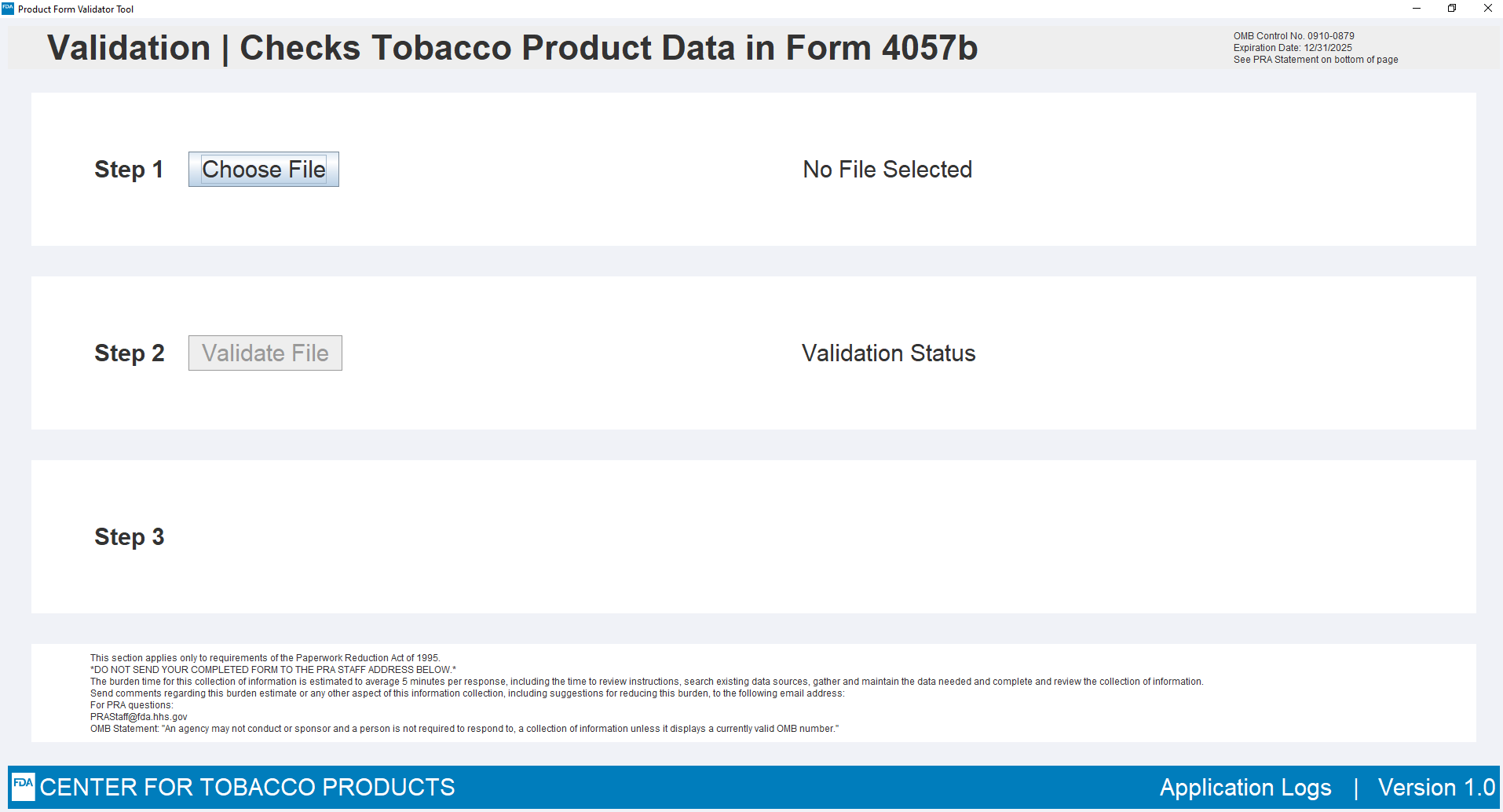 Choose File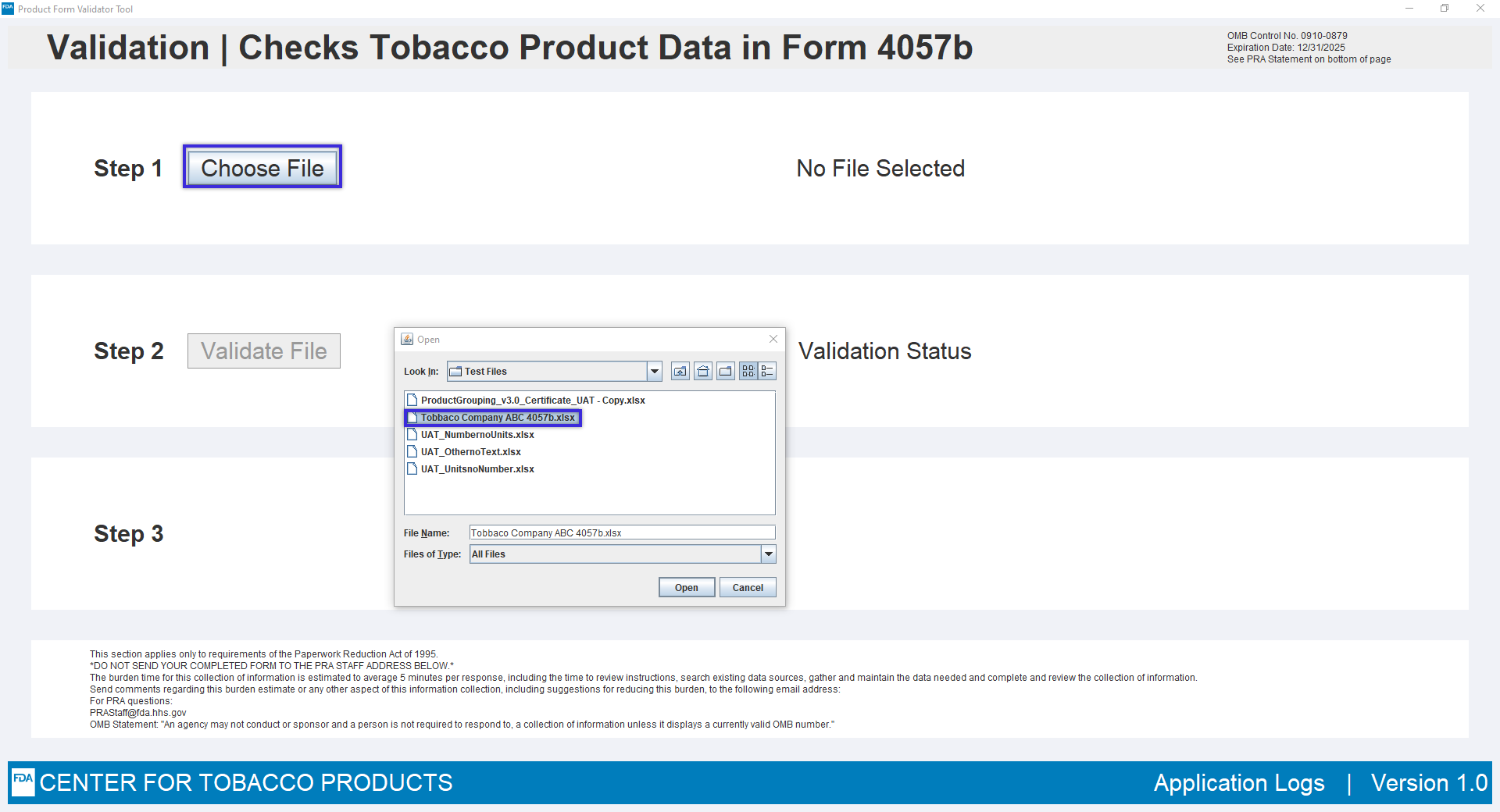 Validate File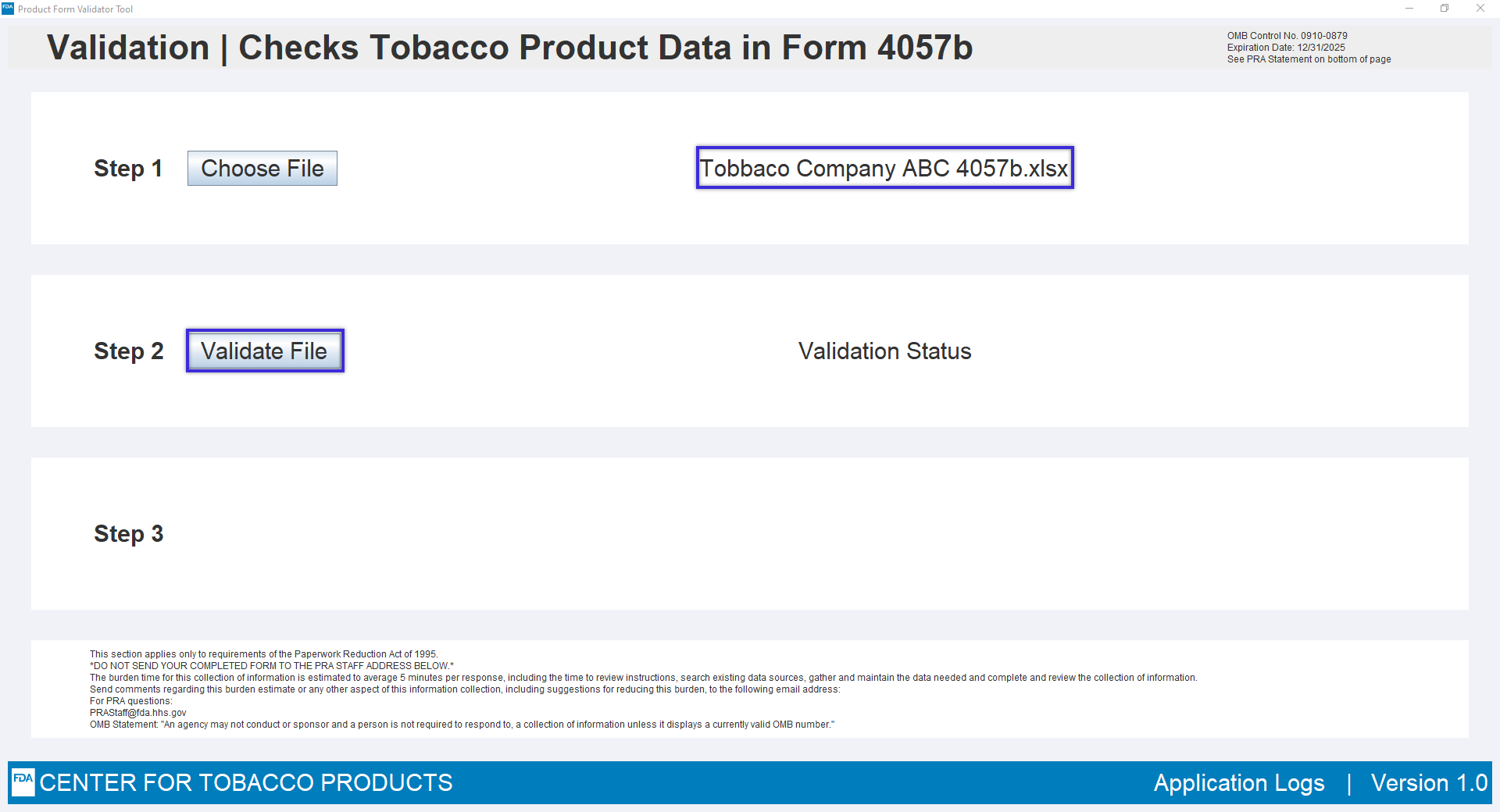 Validation Successful; Certificate Available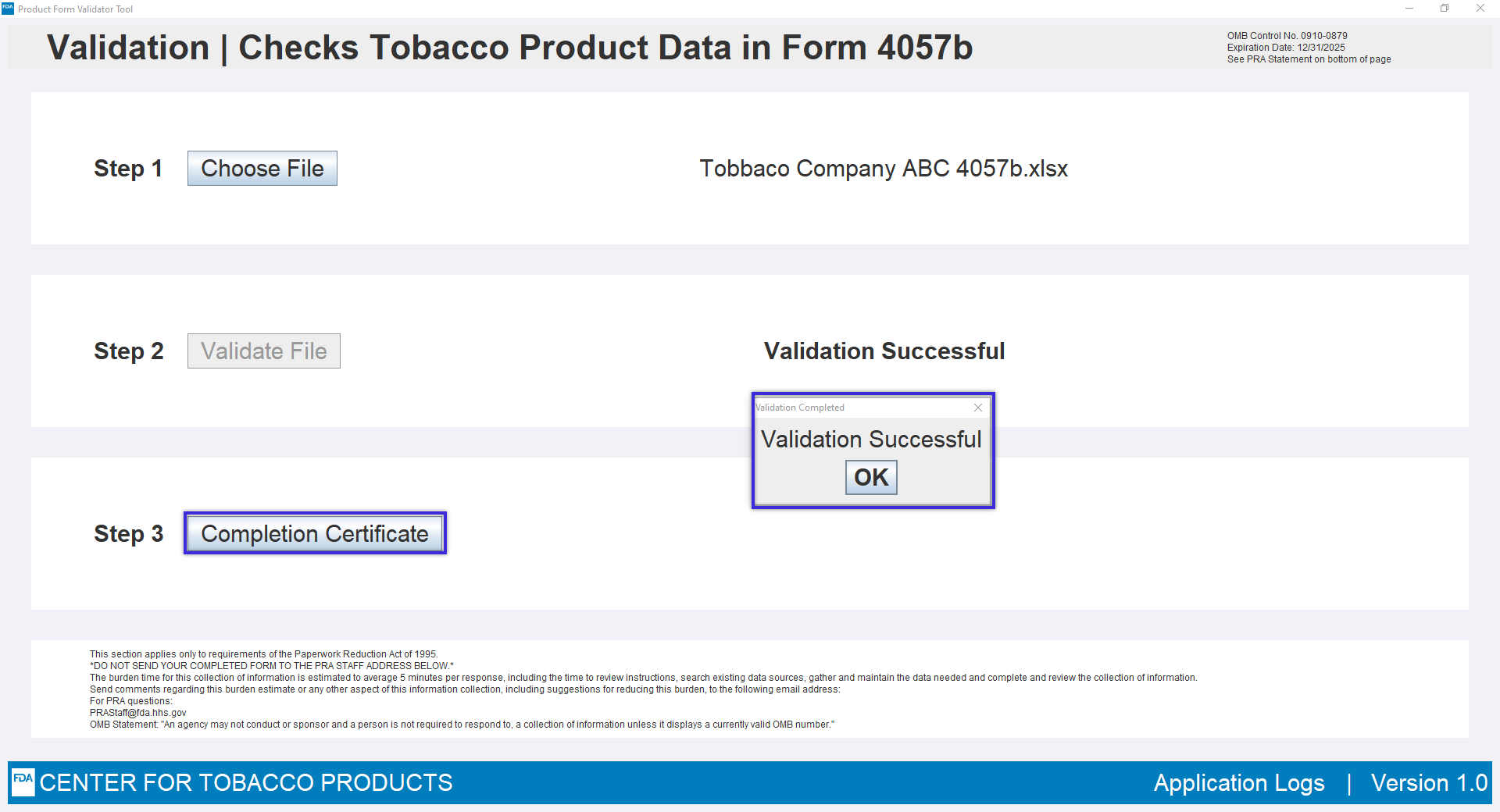 Save Certificate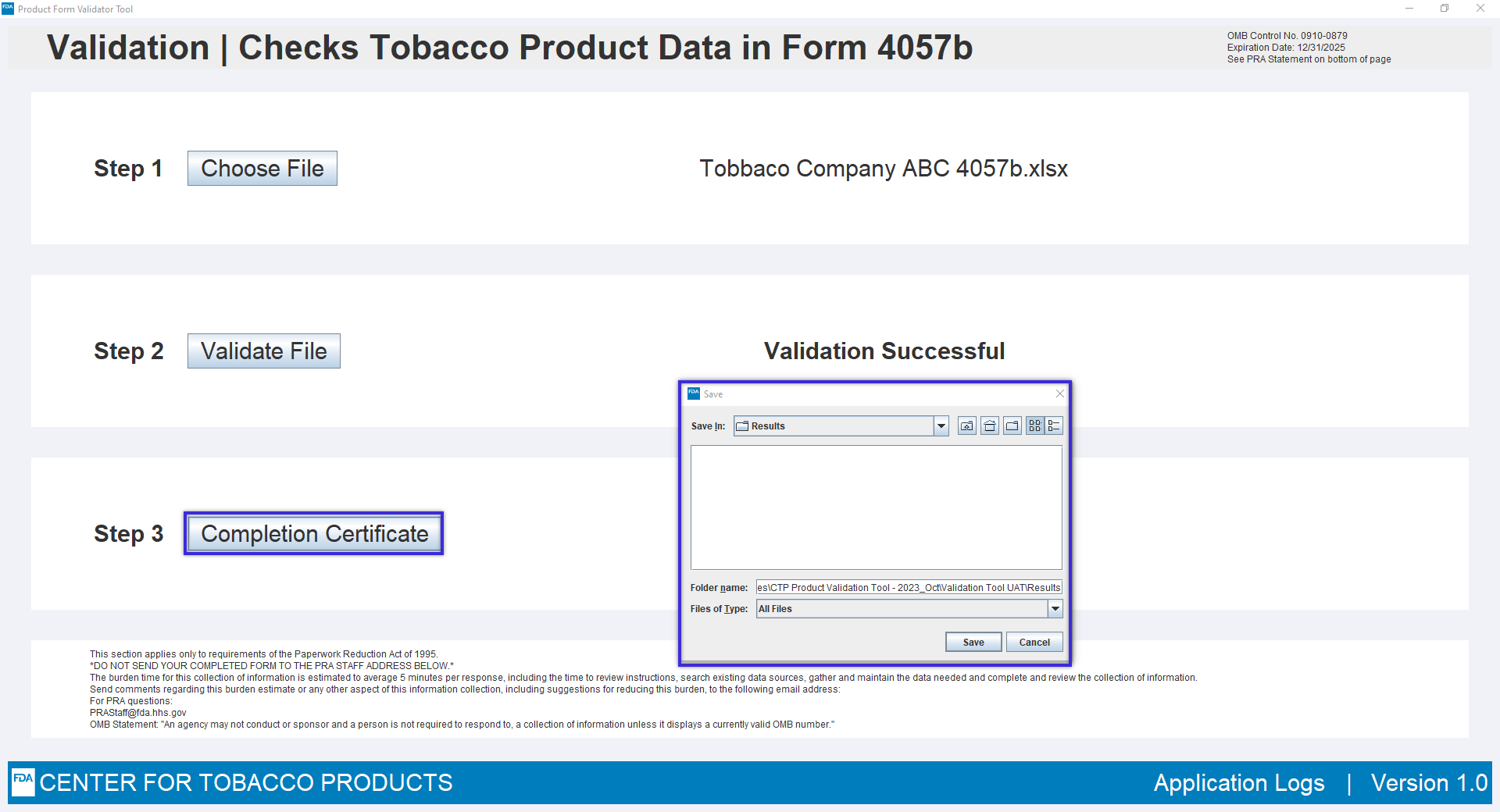 Completion Certificate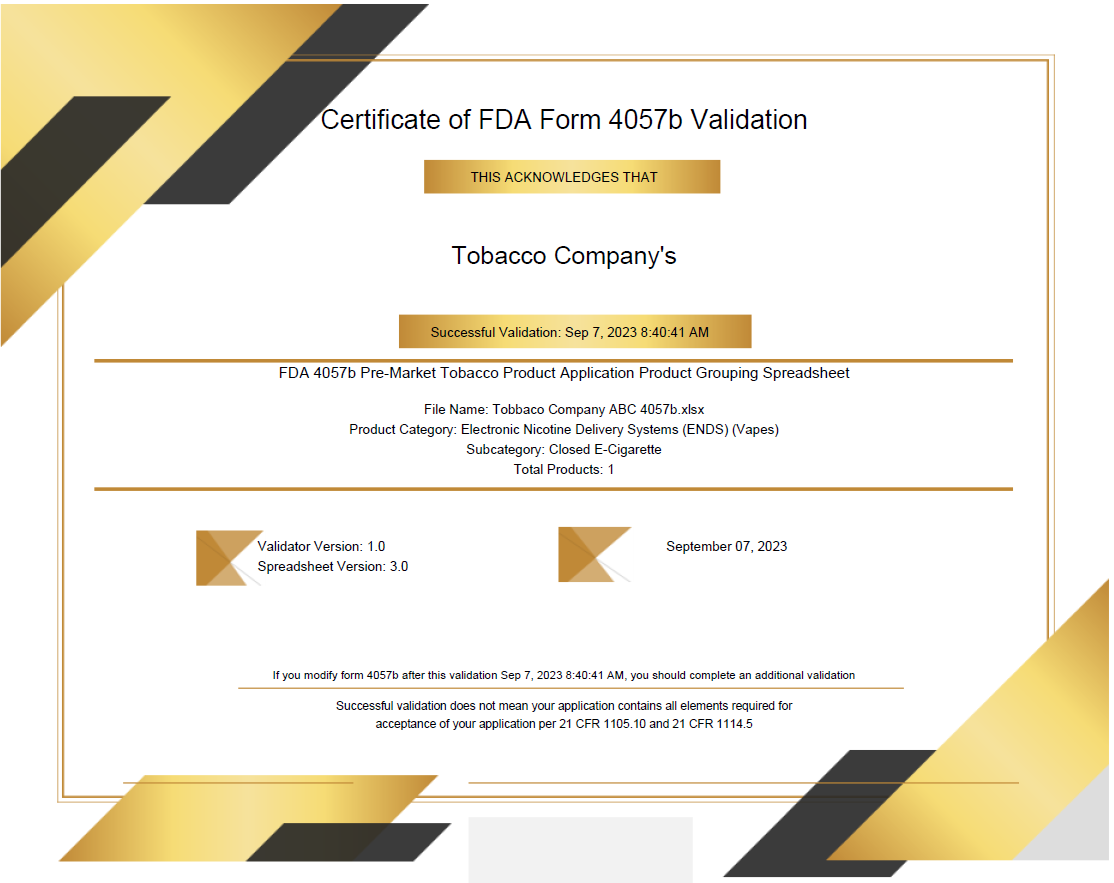 Select Bad File 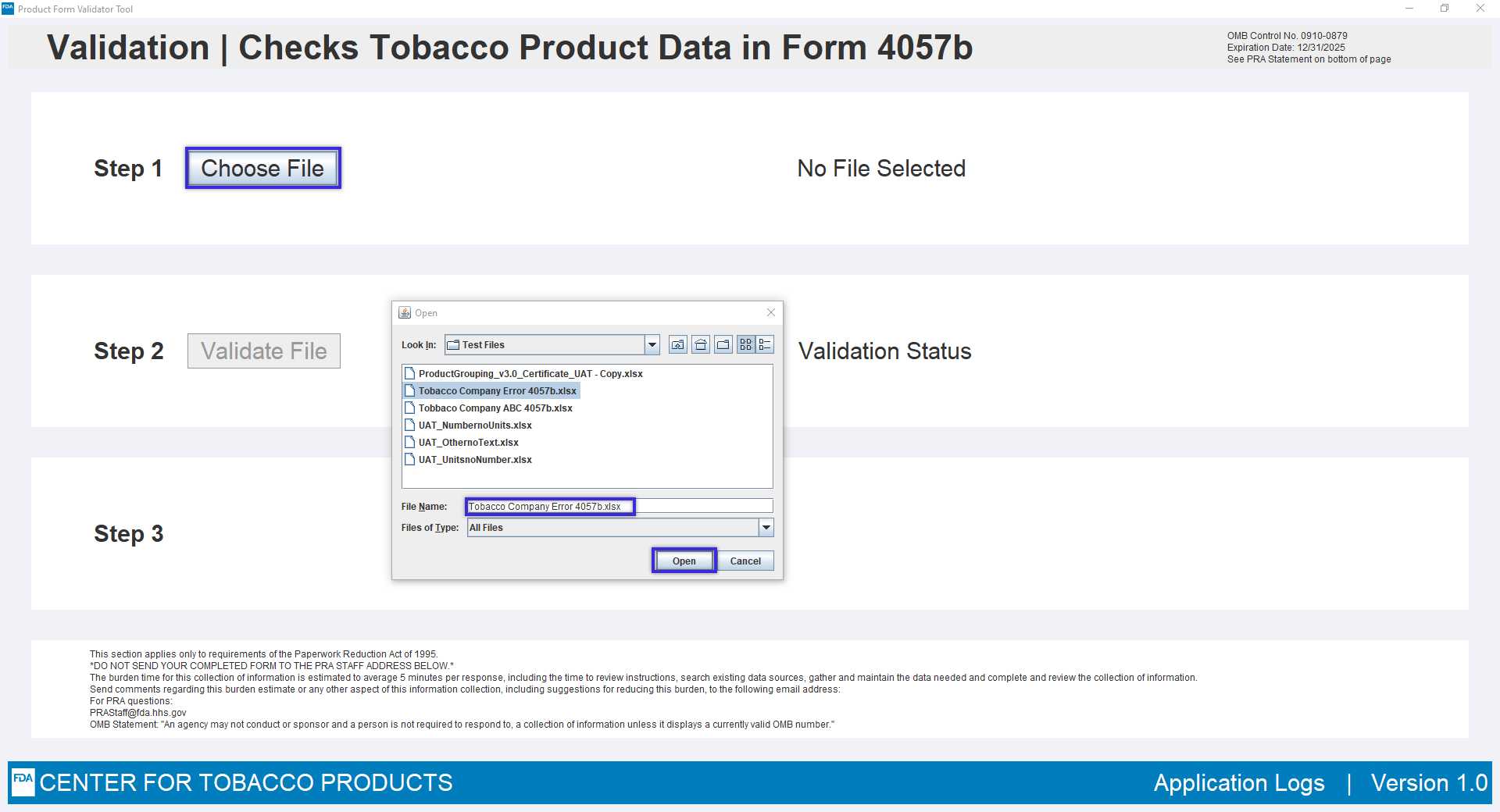 Validate Bad File 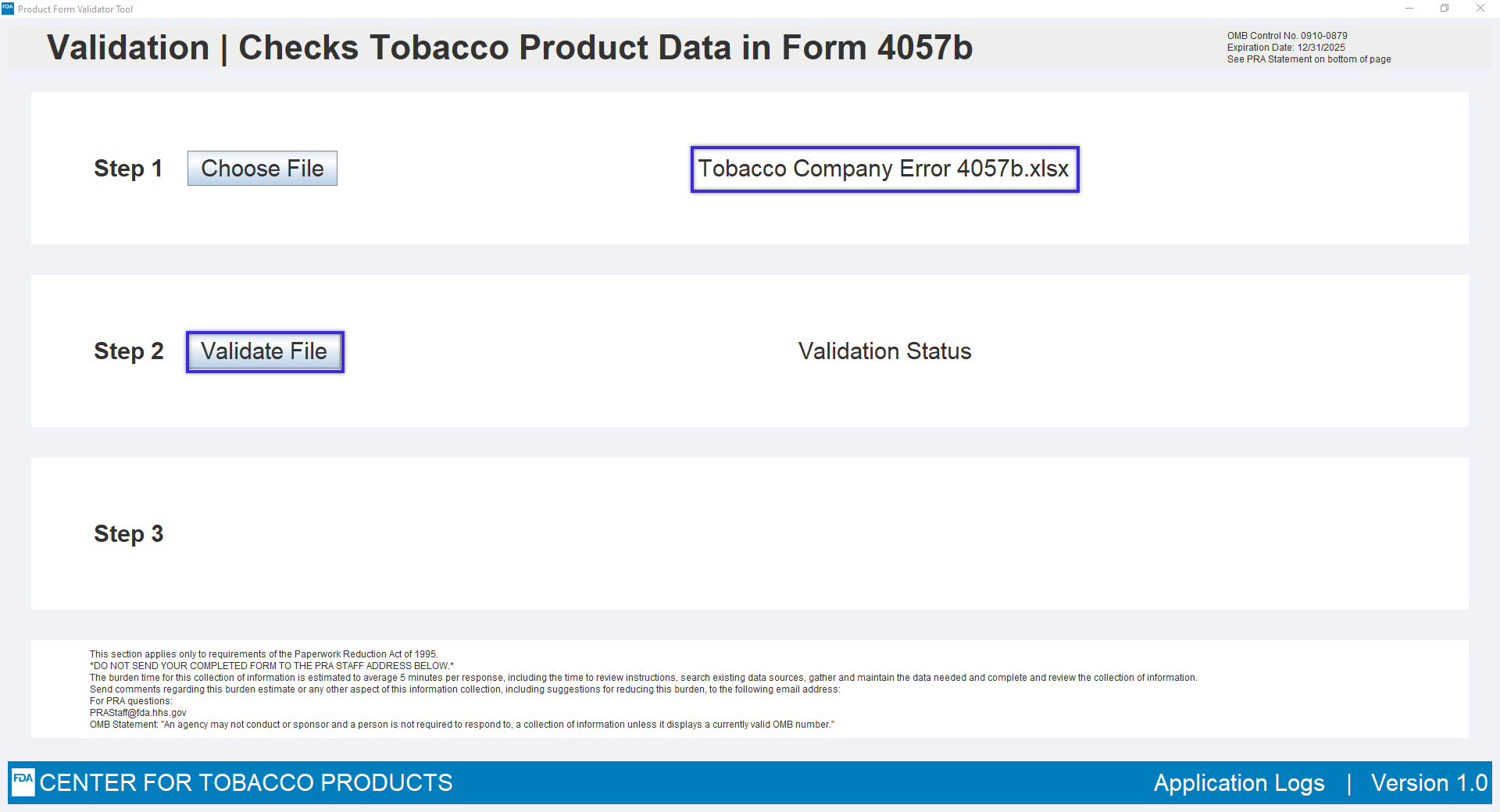 Validation Failed; Issue Report Available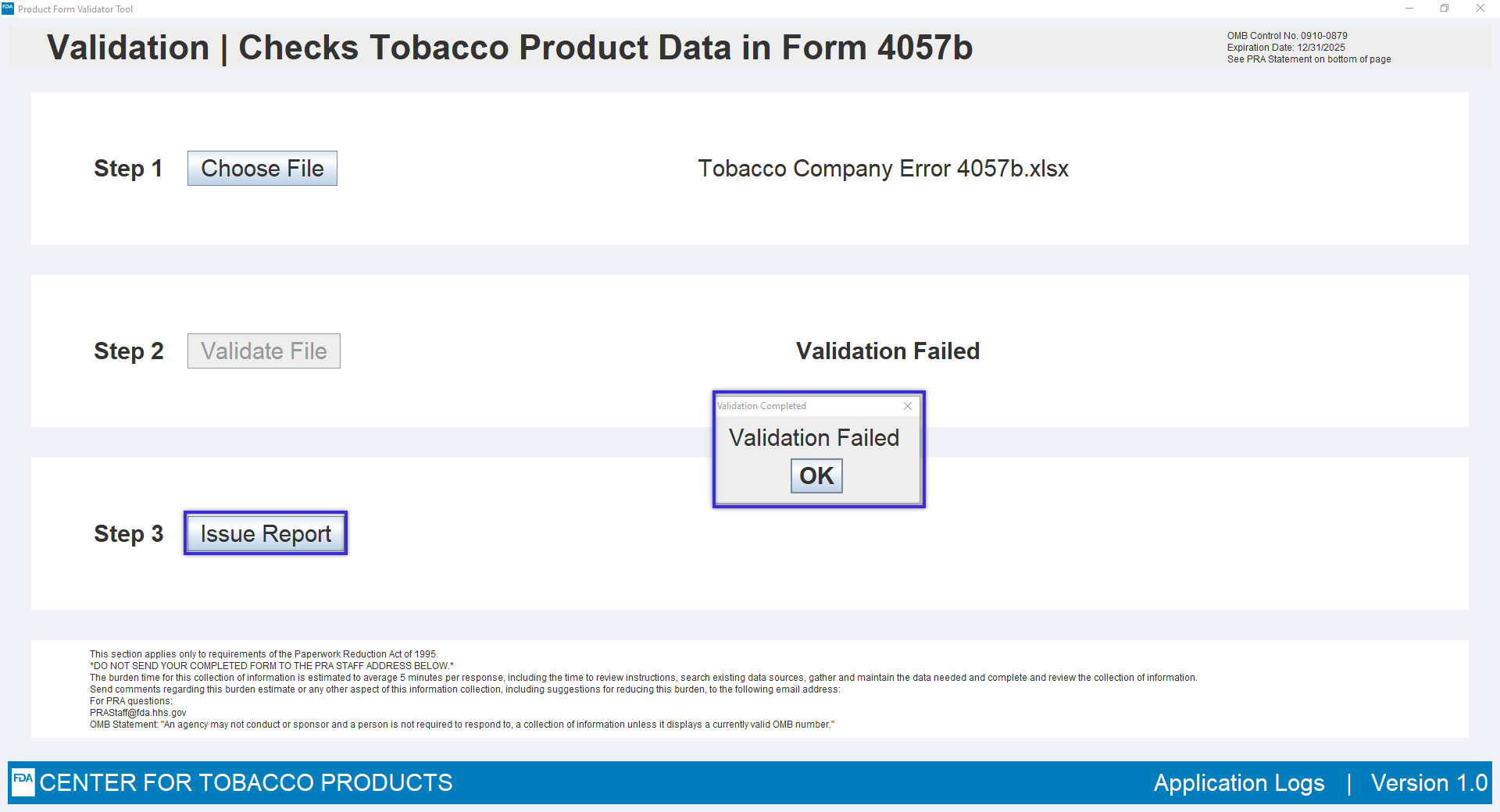 Save Issue Report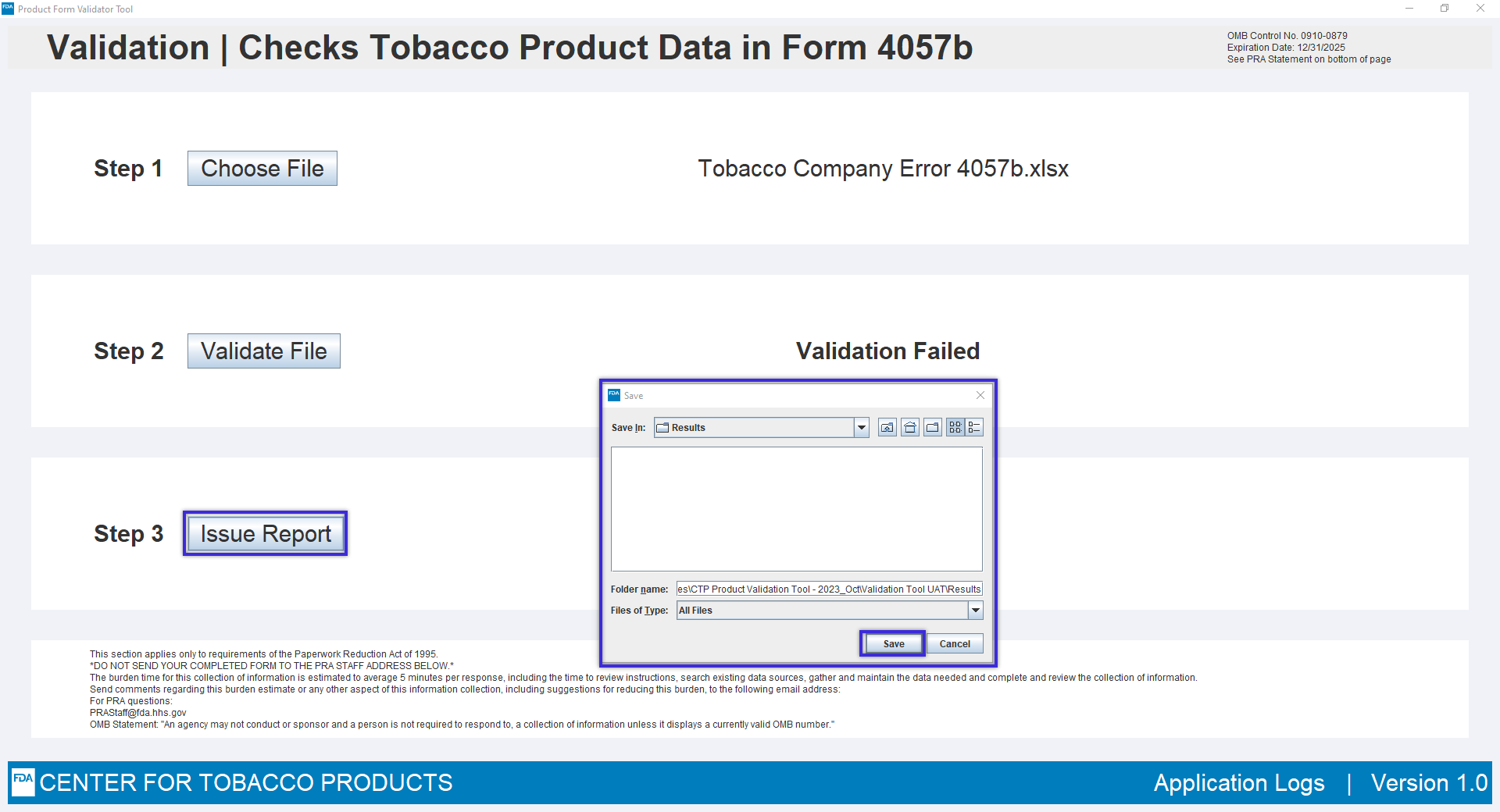 Sample Issue Report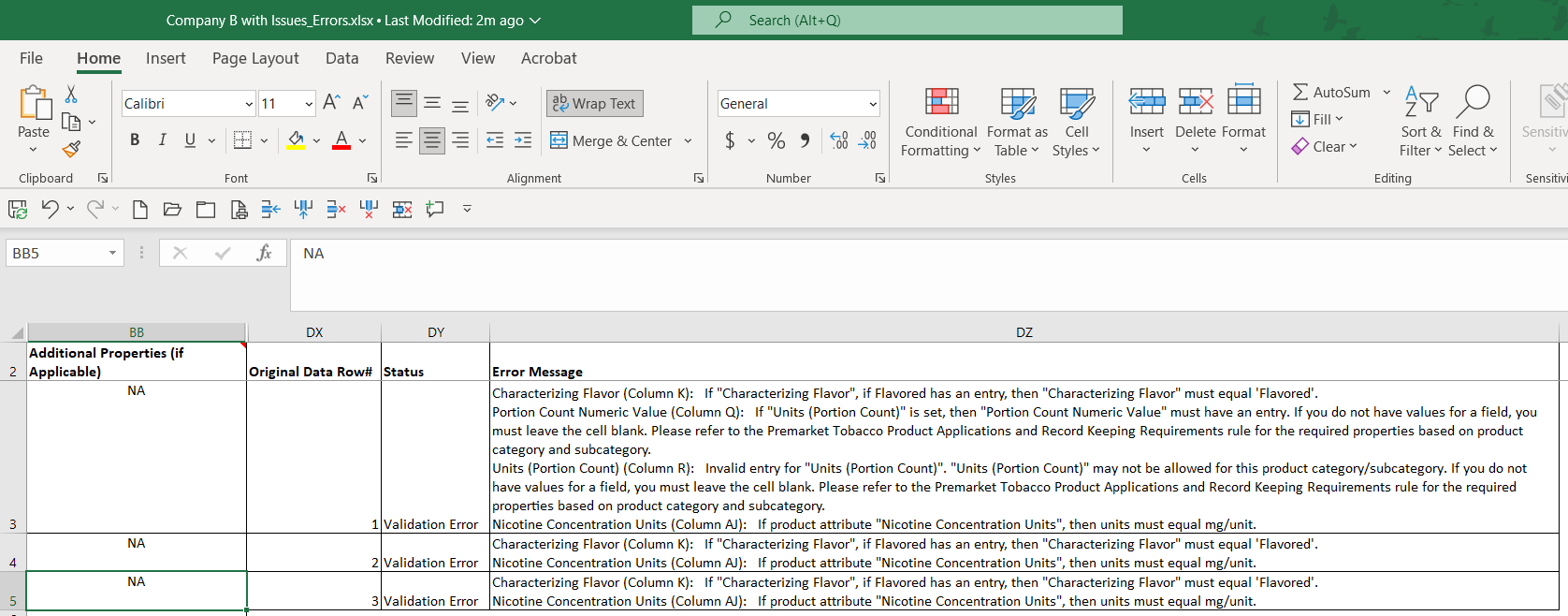 Error Message: File in Use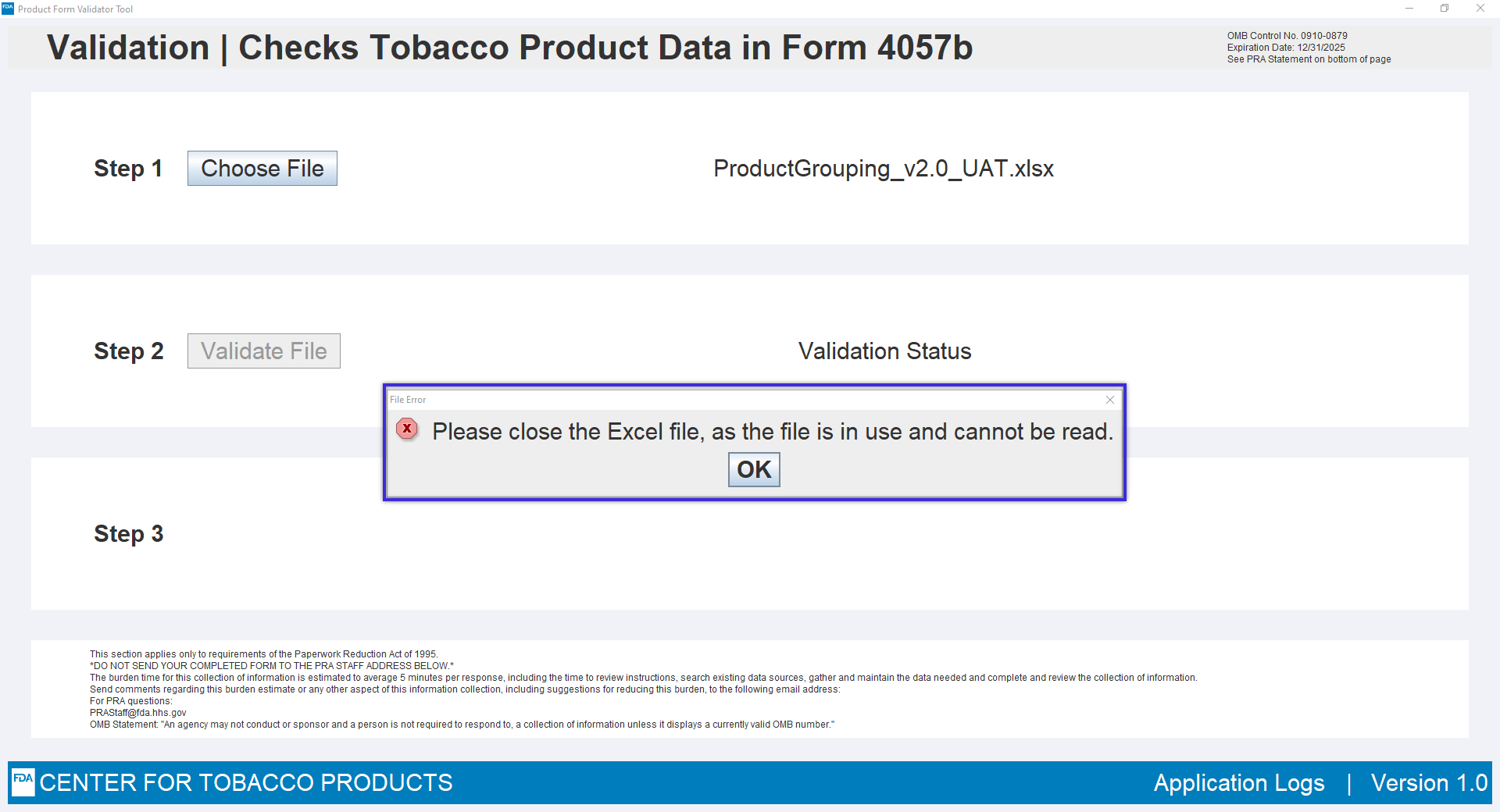 Error Message: Wrong 4057b Version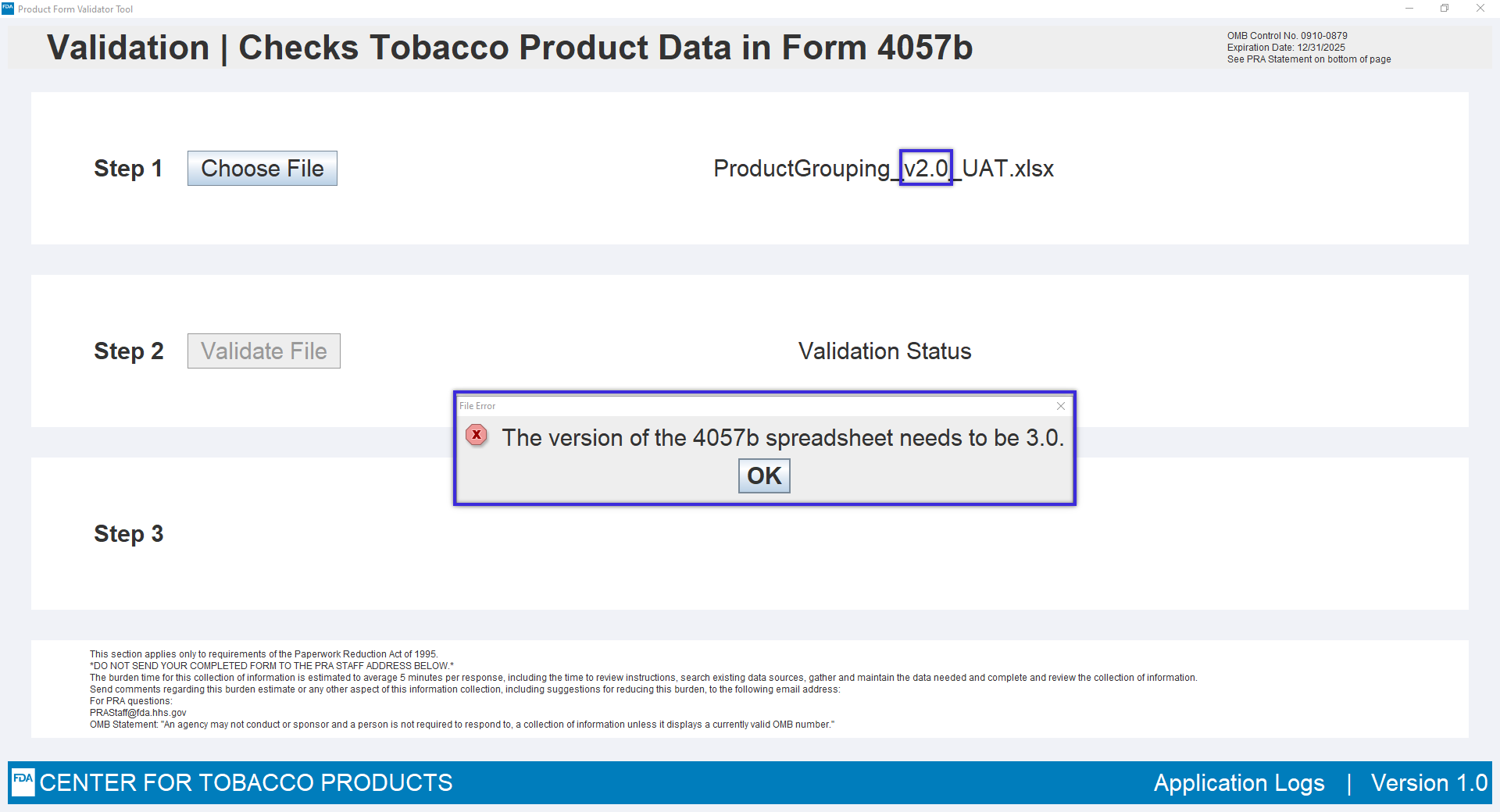 Error Message: Not 4057b Excel File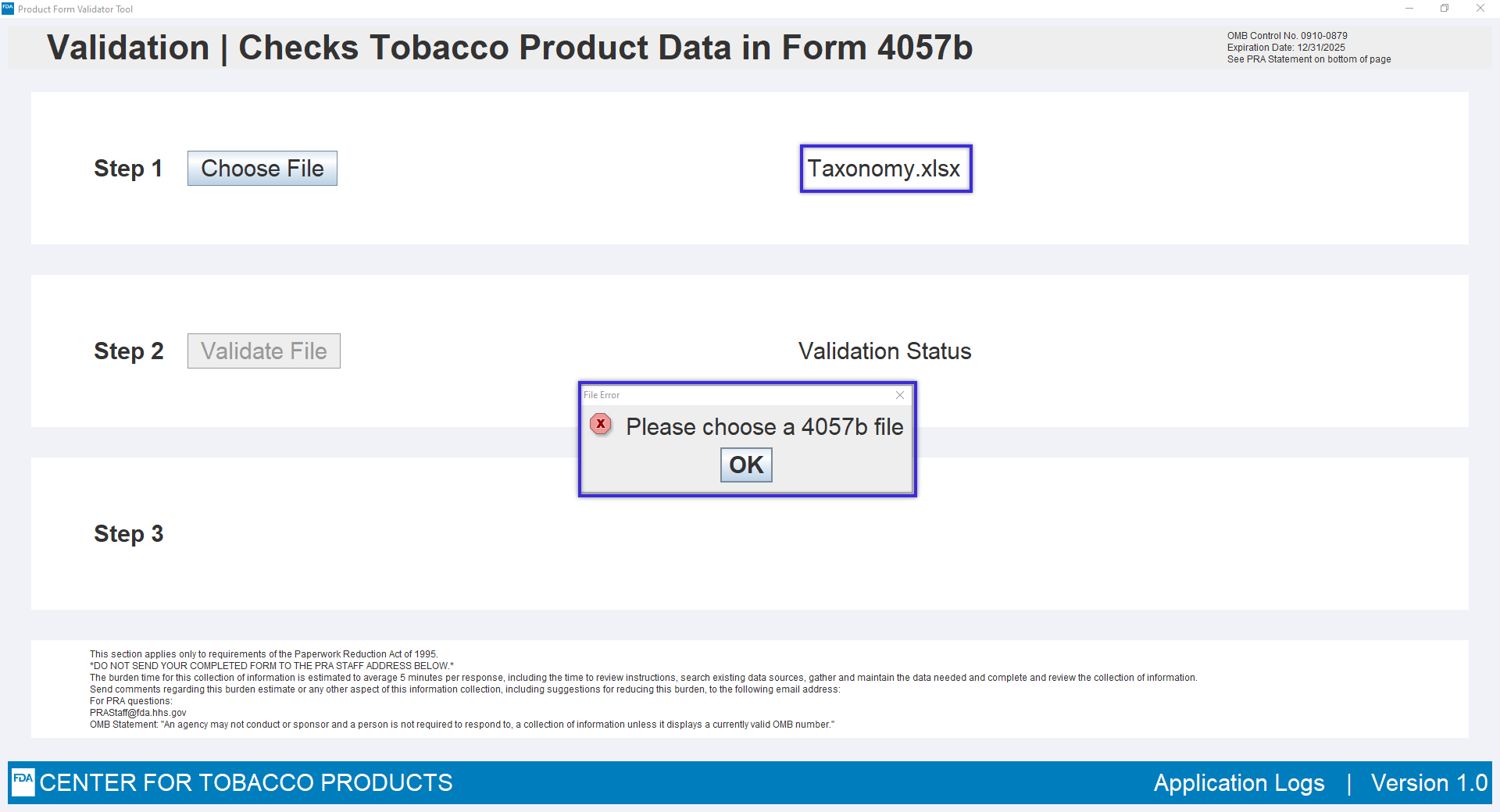 Error Message: Wrong File Type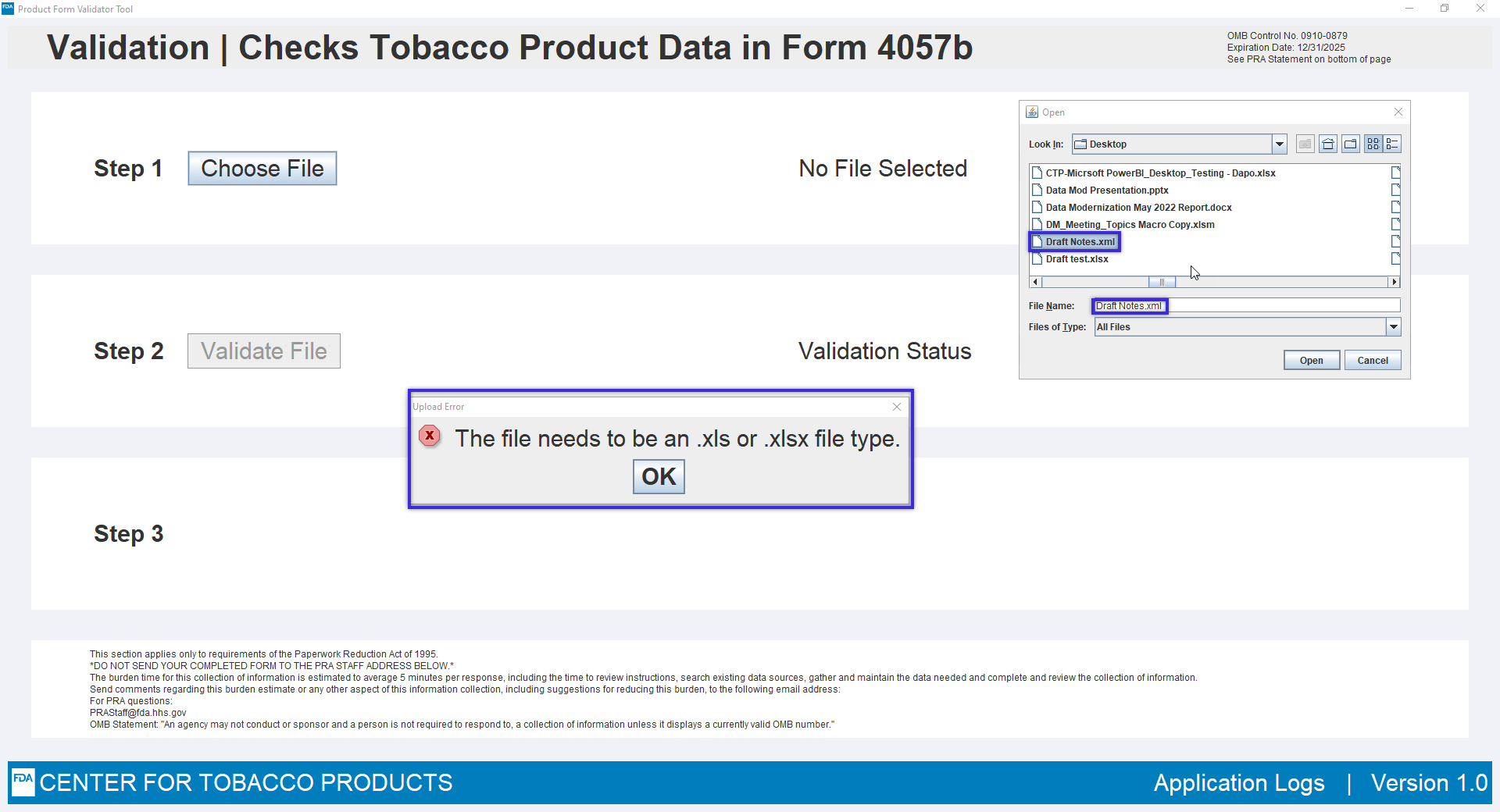 Sample Application Log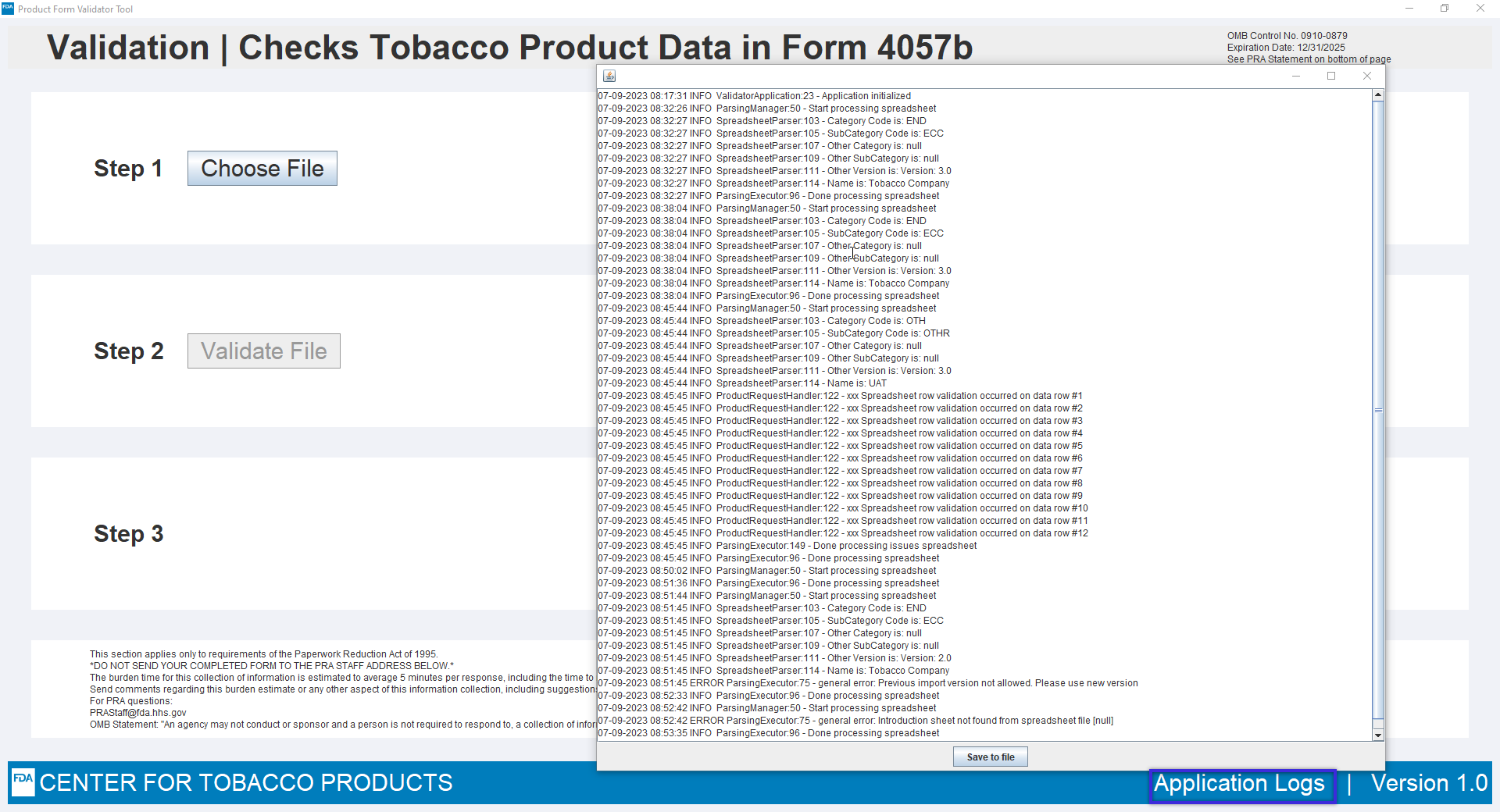 